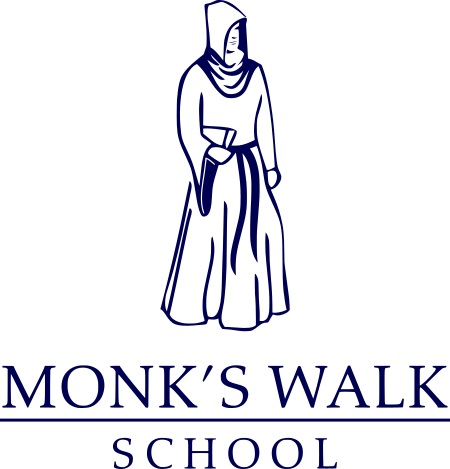 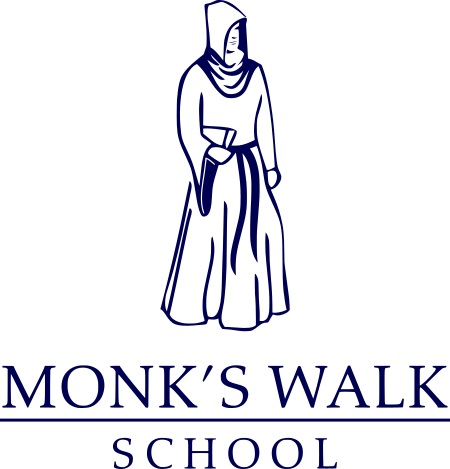 Post Applied for: ________________________________________________________________PLEASE COMPLETE ALL SECTIONS IN BLACK TO FACILITATE PHOTOCOPYINGYou are requested to complete this form (using supplementary sheets if there is insufficient space for any entry). PERSONAL DETAILSMonk’s Walk School operates a Safer Recruiting Policy.  If called for interview you must bring with you:PassportPhotocard Driving Licence Proof of your National Insurance NumberProof of your home addressSigned Criminal Record Declaration Form in a sealed envelopeDegree CertificateProof of Teacher Reference Number (QTS Certificate)If relevant your Threshold Certificate and/or proof of your current pay gradePREVIOUS EMPLOYMENT DETAILSPlease list in chronological order (most recent first), with precise dates if possible, as this information may be used to assess salary. (Supply teaching appointments need not be listed individually)HIGHER EDUCATIONSECONDARY SCHOOL EDUCATIONExaminations (Please give details of ‘A’ Levels and GSCEs, or equivalent: i.e. Subject, Date, Results/Grade)OTHER QUALIFICATIONS OBTAINEDOTHER TRAINING UNDERTAKEN IN THE LAST 2 YEARSPERIODS NOT ACCOUNTED FOR IN PREVIOUS SECTIONS SINCE AGE 18 (Please give details)LEISURE INTERESTSREFERENCESPlease give the names, addresses and status of two referees who may be approached now. References from friends or relatives are not acceptable.(If you are currently employed as a teacher, one referee must be your present Headteacher).If you are known to the referees by another name (e.g. previous name) please inform them of your present name and advise that we may be in contact.SUPPLEMENTARY INFORMATION SHEETPLEASE TELL US HOW YOU HEARD ABOUT OUR VACANCYTESONLINETEACH IN HERTSOTHER inc. TES NEWSPAPER(Please tell us)Surname/Family Name:Preferred Title:First Name(s):Previous Surname:Home Address:Present Address (if different):Post Code:Post Code:Telephone (Home):Telephone (Work):Telephone (Mobile):Email:Date of Birth:CURRENT EMPLOYMENT (If you are not currently employed as a teacher please leave blank)CURRENT EMPLOYMENT (If you are not currently employed as a teacher please leave blank)Name of Establishment:Employer:Type of School:Key Stage:Post Held:Date Appointed:Pay Scale:Total Annual Salary:If your salary includes additional payments, what are they and what is the value? (e.g. TLR of £4,000)If your salary includes additional payments, what are they and what is the value? (e.g. TLR of £4,000)ADDITIONAL INFORMATIONADDITIONAL INFORMATIONNational Insurance No:Teacher Reference No.Date of Recognition* Date of registration with the GTC:.Employer and EstablishmentPost FromToReason for LeavingEstablishment(s)FromToFull/Part-timeQualification AwardedQualification AwardedQualification AwardedQualification AwardedDegree TitleDegree TitleDegree TitleDegree TitleDegreeDegreeClassDivisionDate of awardor Cert.EdPGCEKey StageKey StageKey StageKey StageOtherSubjectSubjectSubjectSubjectEstablishment(s)FromToSubjectDateResults/GradeCourse and Organising BodyDateQualificationCourse and Organising BodyDateQualificationFromFromToToMonthYearMonthYearPlease state briefly what your main leisure interests are, particularly where these are relevant to the work for which you are applying.1) Name:Status:Address:Email:Telephone:2) Name:Status:Address:Email:Telephone:From what source did you learn of this vacancy? From what source did you learn of this vacancy? Are you a relative or partner of any employee or governor of the School? Yes/NoIf yes, please give details: …………………………………………………………...If yes, please give details: …………………………………………………………...Has someone else completed this form on your behalf? Yes/NoIf yes, please provide the person’s name and an explanation:If yes, please provide the person’s name and an explanation:I certify that the information given above is correct to the best of my knowledge. I accept that if any of the enclosed information is found to be untrue or misleading after my appointment, I may be liable for dismissal without notice.Signature:Date: